SALA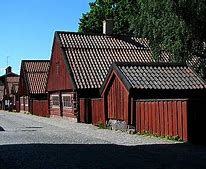 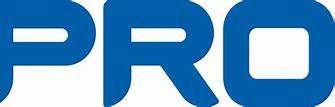     ESKILSTUNA LÖRDAG 11 MAJVÅRMARKNAD VID RADEMACHERSMEDJORNA550KRBesök på E-tuna återvinningsvaruhus Alternativ Munktellmuséet.Ev. inträde tillkommerMöjlighet till fika finns på båda ställenaLunch på Jernbergska gården ca. 12:30Avresa sala resecentrum 9:00 Tillbaka i Sala ca. 17:15Betala gärna mes swish: 1230774083    bg:05519-0896Minst 30 deltagare. Resan blir bindande 15 april och ska då vara betaldInformation och anmälan till Monica 0702894960